Start/Finish: sportcentrum de Hullen, Ceintuurbaan Zuid 6, Roden. U wordt hier uiterlijk om 21.00 uur terug verwacht.(!)	Oppassen, gevaarlijk punt. Verkeersregelaars.          Deelnamebepalingen*Verlaat het sportcentrum en ga RANa de eerste rode lantaarn LAParkeerplaats oversteken en LA over het voetpad het bospad inBij kruising LA over grindpad (=fietspad)Bij T-splitsing LA en direct RA bospad in (!)Asfaltweg (Hullenweg) RD oversteken en LA over het voetpad (!)Bij kruising RD (=Noorderkroon) Bij kruising RD (= parkeerplaats) tot straat (Norgerweg), dan RA over het voetpadNa 50 meter bij ANWB paal (68286) LA de straat (Norgerweg) oversteken (!)RE langs rood-witte slagboom RD over semi verhard padRD over houten slagboom (=zandpad) Bij splitsing LA (over watertje)Op T-spl RA (=fietspad) Bij pad aan linkerhand RDLang zandpad volgen tot T-splitsing en dan RAEinde van het pad door het hek LA. Let op begrazingsgebied. Houd je aan de regelsNa passage van het volgende hek op T-splitsing LABij slagboom RD (Melkweg)Asfalt gaat over in steenslagNa bruin bord rechts aanhoudenOver brug en bij bruin bord LAZandpad volgen tot einde zandpad en daar LA ( Zwart audiovisual) (5 KM)Links lopen (Zuidesch)Bij café LA (Centrum)Door het hek bij het speelveld, links om het speelveld heen langs ooievaarsnest het graspad volgenBij stenen trap LA bos inBij T-splitsing RABospad volgen tot bruin bord (negeer smal bospad LI en RE). Dan LA over zandweg (Achter ’t Bos)Bij T-splitsing RD (Zwarte weg)Bij kruising Scharenhulsedijk met fietspaden LAOver stuw RA langs waterNa ongeveer 500 meter na duiker LALang pad rechts van het water volgenBij lantaarnpaal asfaltweg RD oversteken en dan RD over het zandpad (Windgat) (!)Na hertenkamp over voetpad LANa 50 meter bij kinderboerderij RA en straat (Norgerweg) oversteken (!)Direct daarna LI de straat (Ceintuurbaan Zuid) oversteken en voetpad schuin langs de begraafplaats inBij bord begraafplaats aan lantaarnpaal straat (Borglaan) schuin naar rechts overstekenVoetpad volgenAan het eind voetpad RABij straat (Ceintuurbaan Zuid) LA over voetpadBij sportcentrum LA–→ FINISH VAN DE EERSTE DAG! RA=Rechtsaf, LA= Linksaf, RE=Rechts, LI=Links, RD= Rechtdoor, KR= Kruising, (……)	Straatnaam
SPL= Splitsing*Voor het  REGLEMENT Avond4Daagse Roden verwijzen we u naar onderstaande website. TELEFOONNUMMER ORGANISATIE AVOND4DAAGSE RODEN: 06-14432503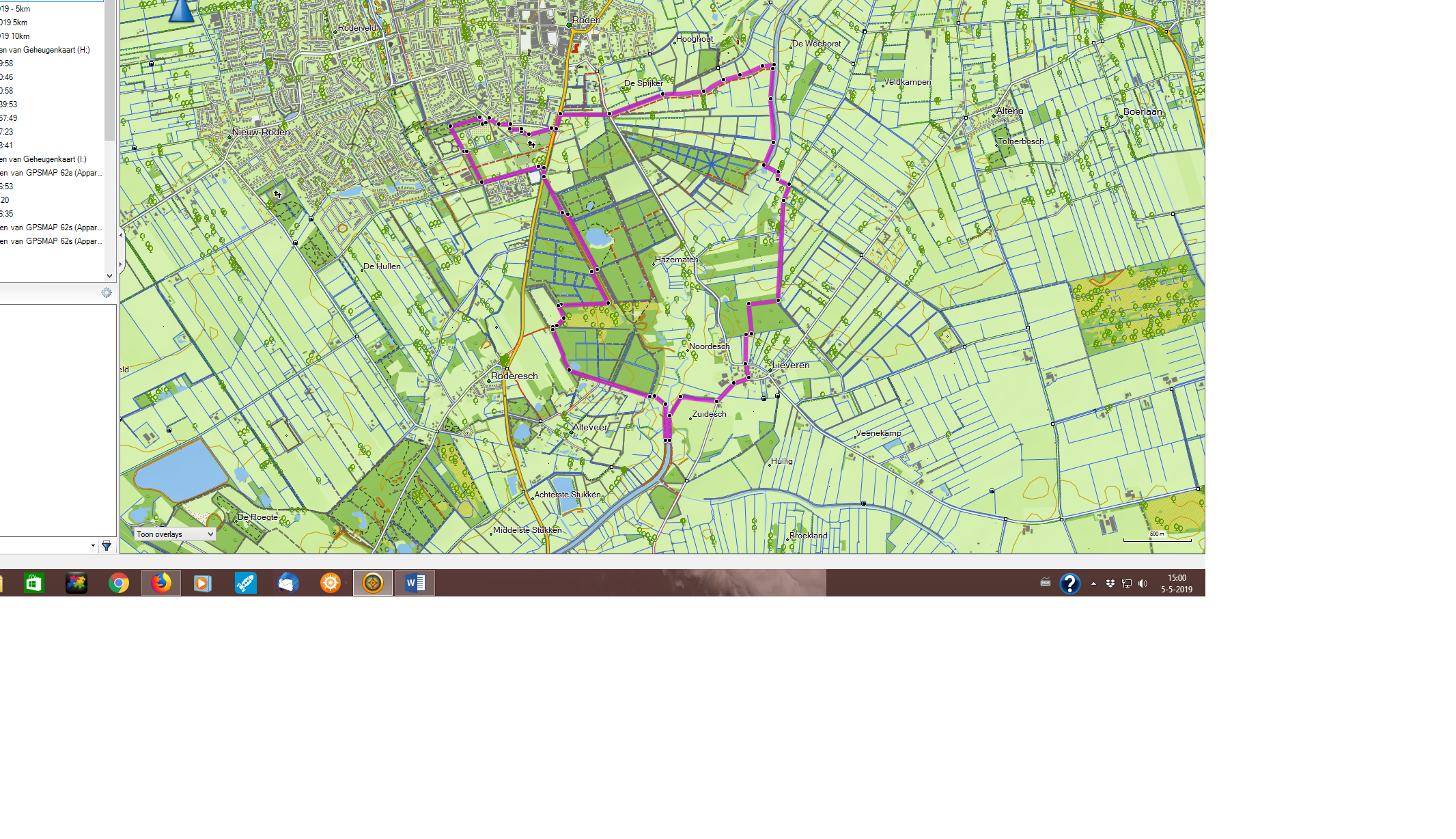 